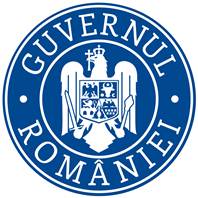 MINISTERUL SĂNĂTĂŢIIComisia de examenRezultatul selecției dosarelor la examenul de promovare în grad profesional superior celui deținut, organizat in cadrul Ministerului Sănătății în data de 11.12.2023	Având în vedere prevederile art. 50 alin. (2) din Hotărârea Guvernului nr. 611/2008 pentru aprobarea normelor pentru organizarea şi dezvoltarea carierei funcţionarilor publici, cu modificările şi completările ulterioare, Comisia de examen comunică următoarele rezultate ale selecţiei dosarelor de înscriere:Proba scrisă se va sustine în data de 11.12.2023, la sediul Ministerului Sănătăţii, ora 11.00, sala de sedinte, etaj 3Accesul în sala de examen se face numai în baza actului de identitateAfișat astăzi 05.12.2023. Numărul de înregistrare al cereriiRezultatul selecției dosarelorMotivul respingerii dosarelorFuncția: Consilier, grad profesional principalFuncția: Consilier, grad profesional principalFuncția: Consilier, grad profesional principalReg 2/34988/21.11.2023ADMIS-